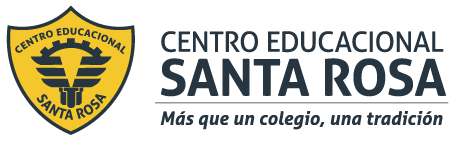 DIRECCIÓN ACADÉMICADEPARTAMENTO EDUCACION FÍSICARespeto – Responsabilidad – Resiliencia – Tolerancia NIVEL DE LOGRO      INSATISFACTORIO = 0 A 12 RESPUESTAS CORRECTAS                         ELEMENTAL = ENTRE 13 A 15 RESPUESTAS CORRECTAS                                                      DESTACADO = ENTRE 16 A 21 RESPUESTAS CORRECTASNombre:…………………………………………………………………………………Curso…………….
Puntaje total……21……..Puntaje Obtenido…………..RUBRICARUBRICARUBRICARUBRICARUBRICARUBRICAMuy BuenoBuenoSuficienteInsuficienteINDICADOR3210PuntajeComprende y sigue el orden de las instrucciones.Comprende y sigue todo el orden de las instrucciones.Comprende, pero no sigue un orden de las instrucciones.Comprende muy poco y no sigue instrucciones.No comprende ni sigue instruccionesIdentifica los tipos de elongación.Identifica los dos tipos de elongaciónIdentifica un solo tipo de elongación.Casi no identifica No identificaDistingue la importancia de la capacidad de flexibilidad.Distingue la importancia para la salud y es la que se pierde más rápido si no se entrena Distingue solo la importancia  de esta capacidad para la salud.Distingue sólo  que es la capacidad que más rápido se pierde.Casi no distingue importancia y menos que se pierde con rapidez Ejecuta y utiliza  recursos  educativos digitales como: Correo, video y/o fotografía) Ejecuta  y utiliza recursos digitales como :Correo y vídeo para enviar plan de entrenamientoEjecuta y sólo utiliza vídeo para enviar plan de entrenamiento.No ejecuta y sólo utiliza correo para enviar plan de entrenamiento.No ejecuta y casi no utiliza los recursos educativos digitales.Reflexiona sobre su propia ejecución y capacidad individual de rendimiento.Reflexiona con claridad sobre su capacidad de rendimiento  considerando sus características individuales.Reflexiona con claridad pero sin considerar el indicador de rendimiento personal.Reflexiona con poca claridad sobre su rendimiento.No reflexiona.Aplica las capacidades y destrezas en los tres deportes seleccionados.Aplica en los tres deportes las capacidades y destrezas.Aplica solo en dos deportes las capacidades y destrezas.Aplica en un solo deporte las capacidades y destrezasNo aplicaEs responsable con la entrega  del trabajo asignado.Sí, ha realizado todo lo que tenía que hacerHa hecho casi todo lo que tenía que hacerHa hecho mucho menos de lo que tenía que hacerNo ha hecho nada